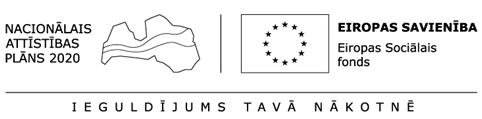 Nozares ekspertu padomes atzinums Nozares ekspertu padome tās amats, Vārds, Uzvārds personā sniedz atzinumu, ka pretendenta - izglītības iestādes nosaukums, reģistrācijas Nr. rīcībā esošais tehniskais nodrošinājums ir atbilstošs profesionālās tālākizglītības programmas/profesionālās pilnveides izglītības programmas izglītības programmas nosaukums, licences Nr. īstenošanai.____________________________________(paraksts) ___________________________	 ____________________________________                   		(datums)					 (amats, vārds, uzvārds) 